СольфеджиоI курс специализация  53.02.06 «Хоровое дирижирование»Преподаватель Неганова Т.А.Урок № 12.Тема. Фонизм м.м.7. Интонирование от звука и в тональности в качестве м.м.7 как II7Ход урока1.Интонационно -ладовая работа  в тональности Es-dur:а) пение гаммы последовательно ↑ и ↓ различного вида( натуральный, гармонический и мелодический виды)б) пение устойчивых ступеней ↑ и ↓ подряд и  в виде  ломаного арпеджио;в) пение неустойчивых ступеней с альтерациейг) пение тритонов диатонических с разрешением в тональностид)пение хроматических тритонов с разрешением в тональностие) ум.3 и ув.6 с разрешением в тональности.            2. Пение SII7 в тональности Es-dur  с обращениями и разрешением двумя способами ( через доминантовую группу аккордов  и  непосредственно в тонику)           3. Пение   цепочек вне лада, цепляясь за последний звук:  от «с» первой октавы спеть↑ мажорную пентатонику, ↓минорную пентатонику, ↓Б.3↑м.3-↓ч.5-↓ув.5/3 -↑t6/4- ↓ D7-↑б.6-↓Б.маж.7↑м.3     4. Пение аккордов и интервалов от звука  с разрешением в тональности:        а)От звука   «с» первой октавы построить и спеть: ↑  м.м.7 и разрешить как SII7 в тональности.          б) от звука  «b»  первой октавы построить и спеть ув.6, разрешить и довести до тоники.	     5. Гамоническое 3-4-хголосие. Спеть в   D-dur  цифровку по вертикали и горизонтали с игрой голосов: Т-Т6/3-II7- II7г. –D4/3-T5/3-Т2- S6/3-II4/3г.- K6/4-D7-TII Чтение с листа:        а) М.Серебряный . « Сольфеджио на ритмо-интонационной основе   современной эстрадной музыки».К.,Музична Украина,1987,чI  ,№51, 52       III Домашнее задание:1Б.Калмыков и Г.Фридкин. Сольфеджио.Часть IМ.,Музыка, 1979г.№584-586 Б.Калмыков и Г.Фридкин. Сольфеджио.ЧастьII М.,Музыка, 1979г.№107  2. Выучить наизусть диктанты.Уметь играть, петь и записать по памяти.а) Б.Алексеев.Д.Блюм.  Систематический курс музикального диктанта.         М. « Музыка». № 18. Уметь транспонировать  на м.2 и б.2 вверх и вниз;    б)  Фридкин.Музыкальные диктанты. М.,Музыка, 1973,№ 96                         ( 2хголосие).Транспонировать на м.2 и б.2 вверх и вниз.3. Интонационные упражнения в тональности: Спеть гаммуB-dur  3х видов. а)В ней спеть ступени:I↑V↓ VII↑ VI- VI -V↑ VII-II-II-I-III↓ VII- I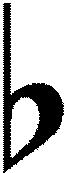 б) спеть диатонические и хроматические тритоны с разрешениемв) спетьSII7 и обращения   с разрешением через  D7 и обращения.4.От b спеть цепочкой: а) ↑ D7↑Б.3↓М.Б.6/5↑ м.м.7↓ч.5 ↓ум.м7 ↑м.2